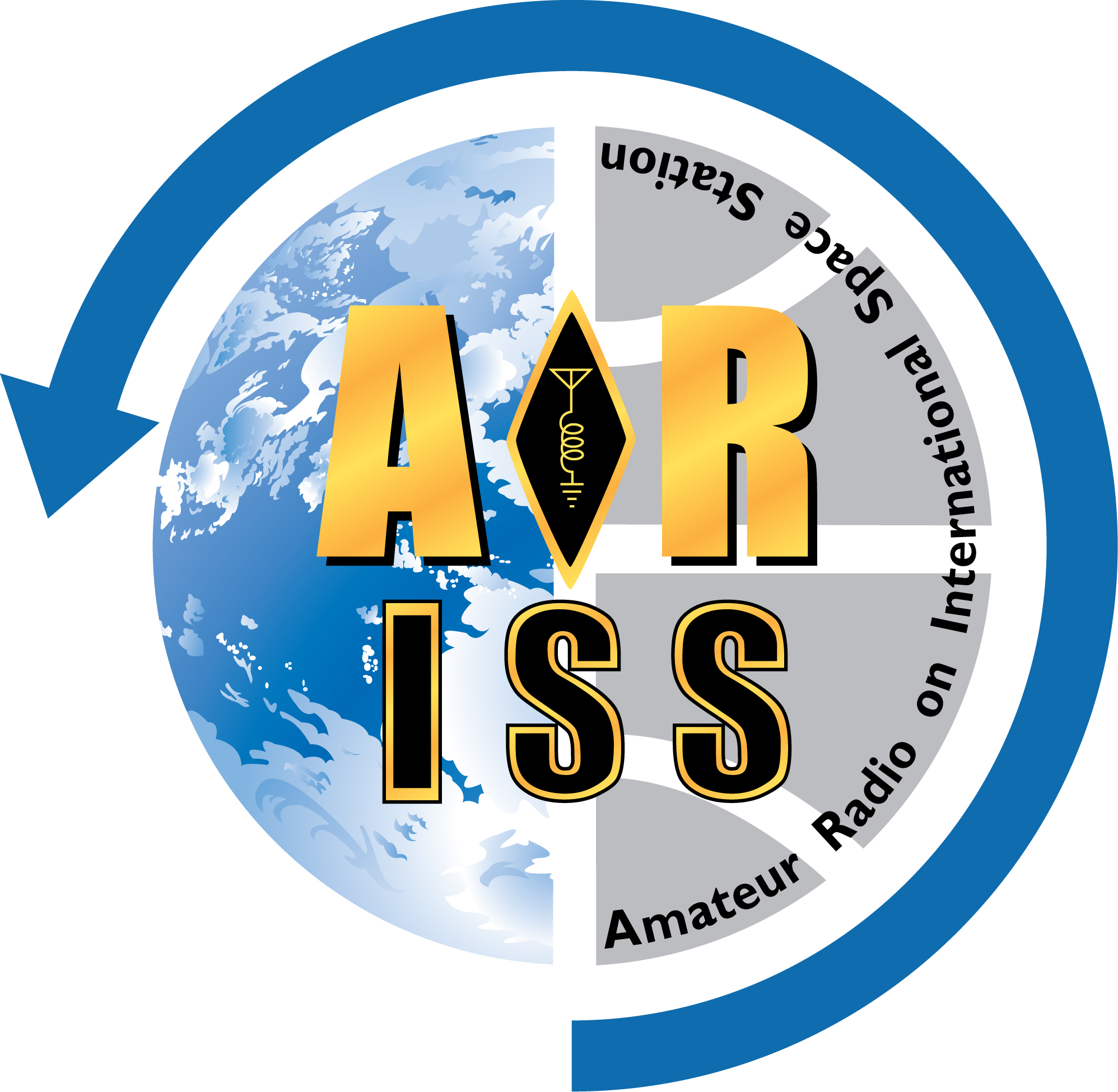 Amateur Radio on the International Space Station (ARISS)Equipment PlanPrivacy PolicyThe information you provide will be used by ARISS member organizations only for its intended purpose. Submitting information is strictly voluntary. By doing so, you are giving ARISS your permission to use the information for the intended purpose. If you do not want to give ARISS permission to use your information, simply do not provide it. However, not providing certain information may result in ARISS’s inability to provide you with the information or services you desire.DirectionsThe technical team and organization’s IT representative, with guidance from the ARISS Technical Mentor) should complete this form to the best of their ability. This plan must be submitted to and approved by ARISS before you can be scheduled for an ARISS contact.Note: ARISS recognizes that circumstances might require changes to this plan during implementation. Your Technical Mentor can approve justifiable changes if they become necessary.When completed, save this form as a Microsoft Word document with this file naming convention:YYYY-MM-DD, Organization Name, ARISS Equipment Plan.docxSubmit the completed form to your Technical Mentor, who will review it and forward it to the evaluation team.Send any questions or comments about this form to ariss.us.education@gmail.com.General Contact InformationType of contact requested: 	☐  Direct					☐  Telebridge					☐  Multipoint TelebridgeInformation for Direct ContactComplete this section for a direct contact. Some of the information requested here might not apply to your installation; where appropriate, enter “none” or “NA” (not applicable). You should not interpret these questions as requirements. Refer to the ARISS Ground Station Recommendation and your Technical Mentor for suggested equipment.Call sign to be used during contact: Radio CoordinatorContact SiteBriefly describe how audio will be distributed during the contact (student/PA microphone to transmitter, receiver audio to PA, and so on).Radio Station #1 (Primary)Transceiver	Manufacturer and model: 	Number of memories that support non-standard split and 1-kHz resolution: 	Output power (watts): 	Frequency range (MHz): 	Minimum tuning resolution (kHz): Transmit amplifier	Manufacturer and model:	Maximum output power (watts):Receive preamplifier	Manufacturer and model:	Location (in station or at antenna): Antenna	Type (such as single or crossed yagi): 	Manufacturer and model:	Gain (specify dBi or dBd): 	Number of elements: 	Polarization (such as horizontal or right-hand circular; specify if switchable): Rotator	Type (none, azimuth, az/el): 	Manufacturer and model: Coax	Type: 	Approximate length: Tracking program	Name: 	Automatic rotator control (yes/no): Other station equipment	Power source: (such as UPS or battery): 	SWR/output power meter (yes/no): 	Packet capability (yes/no): 	SSTV receive capability (yes/no): Radio Station #2 (Backup)Transceiver	Manufacturer and model: 	Number of memories that support non-standard split and 1-kHz resolution: 	Output power (watts): 	Frequency range (MHz): 	Minimum tuning resolution (kHz): Transmit amplifier	Manufacturer and model:	Maximum output power (watts):Receive preamplifier	Manufacturer and model:	Location (in station or at antenna): Antenna	Type (such as vertical or crossed yagi): 	Manufacturer and model:	Gain (specify dBi or dBd): 	Number of elements: 	Polarization (such as vertical or right-hand circular; specify if switchable): Rotator	Type (none, azimuth, az/el): 	Manufacturer and model: Coax	Type: 	Approximate length: Tracking program	Name: 	Automatic rotator control (yes/no): Other station equipment	Power source: (such as UPS or battery): 	SWR/output power meter (yes/no): 	Packet capability (yes/no): 	SSTV receive capability (yes/no): Please complete the Live Stream Plan in addition to this document.Information for Telebridge ContactComplete this section for a telebridge contact. Audio CoordinatorAudio InformationPlease complete the Live Stream Plan in addition to this documentInformation for Multipoint Telebridge ContactComplete this section for a multipoint telebridge contact.Location of Students asking questions, Teachers, School Audience, General Public:Students asking questions: 	☐  Home					☐  School multimedia room or similar central location					☐  School classroom					☐  Hybrid of the aboveTeacher/host: 			☐  Home					☐  School multimedia room or similar central location					☐  School classroom					☐  Hybrid of the aboveSchool Audience:		☐  Home											☐  School classroom					☐  Hybrid of the aboveGeneral Public/Parents:	☐  Home											☐  School 					☐  Hybrid of the aboveMethod of Connecting to ARISS Ground Station, Students and Teachers Involved in the ContactConnection Method:		☐  ARISS provided telephone connection – audio only (Verizon)								☐  Internet Bridge (Zoom, etc) Specify _____________________Please complete the Live Stream Plan in addition to this documentContact Site Primary Phone #Must be a hard-wired (landline) phoneContact Site Backup Phone #Can be a landline or mobile phoneContact Site Time ZoneUTC is Coordinated Universal TimeTime Zone Name: Hours before/after UTC: When is your area on Daylight Saving Time?Ham Radio Team LeadLocal ham radio operator coordinating the ground stationName and call sign: Mailing address: E-mail address: Landline phone #: Mobile phone #: Briefly describe the team lead’s experience with weak-signal satellite operations, if any.LocationAddress of contact site and brief description (for example, “1st floor auditorium”)Street: City, State, Zip: Description:CoordinatesGeographic location of site, for calculating ISS passes. Provide lat/long in decimal degrees (for example, “39.392 N”).Latitude: Longitude: Elevation (meters above sea level): HorizonNote any antenna obscurations (minimum horizon in degrees). For example:Azimuth (degrees)      Elevation (degrees)   0 – 50                          0
   50 – 90                        15   90 – 100                      30   100 – 140                    5   140 – 280                    10   280 – 360                    5Azimuth                       ElevationMain Audio Point of ContactPerson coordinating the audio arrangements for the contactName: Mailing address: E-mail address: Landline phone #: Mobile phone #: Type of Phone SystemAnalog or digitalMethod of Connecting to Phone LineHardware manufacturer and model, etc.Briefly describe how audio will be distributed between the PA system, phone line, and any other connections.Main Connection Point of ContactPerson coordinating the connection arrangements for the contactName: Mailing address: E-mail address: Landline phone #: Mobile phone #: 